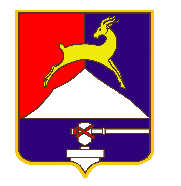 СОБРАНИЕ  ДЕПУТАТОВУСТЬ-КАТАВСКОГО ГОРОДСКОГО ОКРУГАЧЕЛЯБИНСКОЙ ОБЛАСТИШестое заседаниеРЕШЕНИЕОт 22.06.2022  №  74                                                                          г. Усть-Катав  О внесении изменений в решение Собрания депутатов Усть-Катавского городского округа от 24.05.2017 года №68 «Об утверждении Положения об оплате труда работников муниципальных учреждений, подведомственных Управлению образования администрации Усть-Катавского городского округа»В соответствии с Федеральным законом от 06.10.2003 №131-Ф3 «Об общих принципах организации местного самоуправления в Российской Федерации», Уставом Усть-Катавского городского округа, Собрание депутатов РЕШАЕТ:1. В Положение об оплате труда работников муниципальных учреждений, подведомственных Управлению образования администрации Усть-Катавского городского округа (далее –Положение), утвержденное решением Собрания депутатов от 24.05.2017 года №68,  внести следующие изменения:1.1. пункт 23 Положения изложить в новой редакции:«23.  Заработная плата руководителей учреждений, их заместителей и главных бухгалтеров состоит из должностного оклада, выплат стимулирующего и компенсационного характера.Должностной оклад руководителя учреждения определяется трудовым договором и устанавливается в зависимости от сложности труда, в том числе с учетом масштаба управления и особенностей деятельности и значимости учреждения.Оценка сложности труда руководителей учреждений, масштаба управления и особенностей деятельности учреждения, осуществляется на основе показателей оценки сложности руководства учреждениями. Показатели оценки сложности руководства учреждениями приведены в приложении 9 к настоящему Положению и устанавливаются приказом начальника Управления образования администрации Усть-Катавского городского округа (далее –Главного распорядителя бюджетных средств.»;1.2. пункт 24 Положения изложить в новой редакции:«24. В соответствии с набранным количеством баллов по показателям определяется группа по оплате труда руководителей.Группа по оплате труда руководителей учреждений утверждается приказом Главного распорядителя бюджетных средств.Изменение группы по оплате труда осуществляется в случае изменения сложности труда руководителя учреждения, масштаба управления и особенностей деятельности учреждения, рассчитываемой на основе показателей оценки сложности руководства учреждением, по ходатайству руководителя учреждения Главному распорядителю бюджетных средств»;1.3. дополнить Положение пунктом 24.1 следующего содержания:«24.1. Отнесение к группе по оплате труда по итогам оценки сложности труда на основе показателей, в зависимости от набранного количества баллов:                                                                                                                               »;1.4. дополнить Положение пунктом 24.2 следующего содержания:«24.2. Размеры должностных окладов руководителей учреждений по типам муниципальных учреждений и группам по оплате труда установлены в приложении 10 к настоящему Положению.Условия оплаты труда руководителя учреждения устанавливаются в трудовом договоре (в дополнительном соглашении к трудовому договору), заключаемом на основе типовой формы трудового договора, утвержденной постановлением Правительства Российской Федерации от 12 апреля . № 329 «О типовой форме трудового договора с руководителем государственного (муниципального) учреждения  и в соответствии с частью третьей статьи 275 Трудового кодекса Российской Федерации.»;1.5. абзац второй пункта 26 Положения изложить в новой редакции:«Должностные оклады заместителей руководителей и главных бухгалтеров муниципальных учреждений, оплата труда которых осуществляется за счет средств местного бюджета, устанавливаются на 30% ниже должностного оклада руководителя.»;1.6. дополнить Положение приложениями 9, 10 (прилагается).	2. Настоящее решение разместить на официальном сайте администрации Усть-Катавского городского округа www.ukgo.su и обнародовать на информационном стенде в здании администрации  Усть-Катавского городского округа.3. Настоящее решение вступает в силу после его подписания и распространяется на правоотношения, возникшие с 1 сентября 2022 года.4. Организацию исполнения данного решения возложить на первого заместителя главы Усть-Катавского городского округа по вопросам социально-культурной политики, охраны здоровья населения .5. Контроль за исполнением настоящего решения возложить на председателя комиссии по финансово-бюджетной и экономической политике С.Н.Федосову.Председатель Собрания депутатов Усть-Катавского городского округа 					 С.Н.ПульдяевГлава Усть-Катавского городского округа	                               С.Д.СемковПоказатели оценки сложности руководства муниципальным общеобразовательным учреждениемПоказатели оценки сложности руководства муниципальным дошкольным образовательным учреждениемПоказатели оценки сложности руководства муниципальным учреждением дополнительного образованияПоказатели оценки сложности руководствамуниципальным казённым  учреждением   «ДОЦ  «РЕБЯЧЬЯ РЕСПУБЛИКА»Тип образовательного учрежденияГруппа по оплате труда в зависимости от количества балловГруппа по оплате труда в зависимости от количества балловГруппа по оплате труда в зависимости от количества балловГруппа по оплате труда в зависимости от количества балловГруппа по оплате труда в зависимости от количества балловIIIIIIIVVДошкольныеобразовательныеучреждениясвыше 501от 451 до 500от 251 до 450от 176до 250до 175Общеобразовательные учреждениясвыше 501от 301 до 500от 251 до 300до 250хУчреждениядополнительногообразованиясвыше 601до 600хххМуниципальное учреждение детский оздоровительный центрсвыше 1000до 1000хххПриложение 9к Положению об оплате труда работников муниципальных учреждений, подведомственных Управлению образования администрации Усть-Катавского городского округа, утверждённому решением Собрания депутатов Усть-Катавского городского округа  от 24.05.2017г. № 68 (в редакции решения от 22.06.2022  № 74)Nп/пПоказателиУсловияКоличество баллов1.Количество учащихся (воспитанников) в образовательном учреждении (далее по тексту – ОУ)из расчета за каждого учащегося (воспитанника)0,32. Количество детей-инвалидов и детей с ОВЗ в ОУиз расчета за каждого обучающегося0,33.Количество учащихся (воспитанников), находящихся на домашнем обучении, при наличии заключения медицинского учреждения, письменного заявления законного представителя учащегосядополнительно за каждого учащегося (воспитанника)0,54.Количество учащихся, получающих образование вне образовательной организации и проходящих промежуточную и итоговую аттестацию на базе учреждениядополнительно за каждого учащегося0,55.Круглосуточное пребывание обучающихся (воспитанников) в учреждениидополнительно за каждого учащегося (воспитанника)0,26.Количество детей-сирот и детей, оставшихся без попечения родителей, обучающихся в учреждениидополнительно за каждого учащегося (воспитанника)0,27.Количество работников в учрежденииза каждого работника17.Количество работников в учреждениидополнительно за каждого педагога первой квалификационной категории0,57.Количество работников в учреждениидополнительно за каждого педагога высшей квалификационной категории17.Количество работников в учреждениидополнительно за каждого педагога, имеющего ученую степень18.Количество в ОУ групп продлённого дня, профильных классов (с углубленным изучением предметов, профильных, кадетских, спортивных)за каждый класс39.Наличие единой действующей локальной сети, включающей автоматизированные рабочие места педагогов, обучающих и администрации2010.Наличие отделений, реализующих программы дошкольного образованияза каждый филиал, отделение2011.Наличие двух и более отдельно стоящих зданий, в которых осуществляется образовательный процесс (реализуются образовательные программы и (или) обеспечивается содержание и воспитание учащихся (воспитанников)), за исключением зданий филиалов, отделений, указанных в п. 16за каждое здание1012.Наличие оборудованных и используемых в образовательном процессе:за каждый вид12.- спортивного зала1012.- тренажерного зала1012.- спортивной площадки1512.- хоккейного корта1512.- лыжной базы1512.- стадиона2512.- бассейна2512.- учебных мастерских512.- библиотеки512.- музея512.- актового зала512.- прогулочных площадок (при наличии дошкольного отделения, филиала)513.Наличие у учреждения лицензии на осуществление медицинской деятельности1513.Наличие договора с медицинским учреждением514.Наличие оборудованной столовой (пищеблока)14.до 100 человек514.от 101 до 1201014.свыше 1201514.Самостоятельная организация питания1515.Наличие учебно-опытных участков (площадью не менее 0,5 га), теплиц, парникового хозяйства, зимнего садаза каждый вид2016.Наличие на территории собственных, отдельно стоящих зданий (используемых по целевому назначению:за каждый вид16.котельной (бойлер)2016.овощехранилищ, кладовых 516.гаража516.прачечной1016.канализации (выгребной ямы)1017.Наличие действующего спортивного клубаза каждого обучающегося2,518. Наличие в ОУ компьютерных классовза каждый класс1019. Наличие обучающихся, посещающих бесплатные секции, кружки, организованные ОУ (по комплектованию, для ОУ, имеющих лицензию на реализацию дополнительных образовательных программ)за каждого обучающегося0,520.Наличие оборудованного пункта проведения экзаменов государственной итоговой аттестации10Nп/пПоказателиУсловияКоличество баллов1.Количество воспитанников в муниципальном дошкольном образовательном учреждении (в т. ч. кратковременного пребывания)из расчета за каждого воспитанника0,32. Количество детей-инвалидов и детей с ОВЗ в ОУиз расчета за каждого воспитанника0,33.Количество детей-сирот и детей, оставшихся без попечения родителей, обучающихся в учреждениидополнительно за каждого воспитанника0,24.Количество детей до 3-х лет из расчета за каждого воспитанника15.Наличие обучающихся, посещающих бесплатные секции, кружки, организованные ОУ (по комплектованию, для ОУ, имеющих лицензию на реализацию дополнительных образовательных программ)за каждого обучающегося0,56.Количество групп в дошкольных учрежденияхиз расчета за группу17.Количество работников в муниципальном учрежденииза каждого работника17.Количество работников в муниципальном учреждениидополнительно за каждого педагога первой квалификационной категории0,57.Количество работников в муниципальном учреждениидополнительно за каждого педагога высшей квалификационной категории18.Наличие групп продлённого дня (12 час.)за каждую группу39.Наличие групп кратковременного пребывания детей дошкольного возрастаза каждую группу310.Наличие двух и более отдельно стоящих зданий, в которых осуществляется образовательный процесс (реализуются образовательные программы и (или) обеспечивается содержание и воспитание воспитанников), за исключением зданий филиалов, отделений, указанных в п.14за каждое здание1011.Наличие огорода, цветника2012.Наличие оборудованных и используемых в образовательном процессе:за каждый вид12.- спортивного зала1012.- спортивной площадки1512.- бассейна2512.- музея512.- музыкального зала512.- прогулочных площадок512.- кабинета изобразительной деятельности512.- компьютерного класса, игрового компьютерного комплекса512.- кабинета логопеда512.- кабинета психолога512.- кабинета дефектолога512.- кабинета лечебной физкультуры, массажного кабинета512.- зимнего сада, экокомнаты1512.- сенсорной комнаты1513.Наличие договора с медицинским учреждением513.Наличие у учреждения лицензии на осуществление медицинской деятельности1514.Показатели, значительно увеличивающие объём и сложность работы, в т.ч. наличие на территории собственных, отдельно стоящих зданий (используемых по целевому назначению)за каждый вид14.котельной (бойлер)2014.овощехранилищ, кладовых514.гаража514.прачечной1014.канализации (выгребной ямы)1014.Наличие на балансе муниципального учреждения действующих автотранспортных средств, используемых для осуществления образовательного процессаза каждую единицу10Площадь одного здания учреждения составляет:15.менее1000 кв. метров5более 1000 кв.метров10более 2000 кв.метров15более 3000 кв.метров20Nп/пПоказателиУсловияКоличество баллов1.Количество воспитанников в учреждениииз расчета за каждого воспитанника0,32.Количество воспитанников, осваивающих образовательные программы научно-технической, туристско-краеведческой направленностидополнительно за каждого воспитанника0,23.Количество детей-инвалидов, детей с ограниченными возможностями здоровьядополнительно за каждого воспитанника0,34.Количество детей-сирот и детей, оставшихся без попечения родителейдополнительно за каждого воспитанника0,25.Количество воспитанников в возрасте от 14 до 18 летдополнительно за каждого воспитанника0,36.Наличие в учреждениях доп.образования групп, реализующих образовательные программы физкультурно-спортивной направленности6.- спортивно-оздоровительныеза каждую группу56.- спортивной подготовкиза каждую группу56.- учебно-тренировочныеза каждую группу56.- совершенствования спортивного мастерстваза каждого воспитанника дополнительно2,56.- высшего спортивного мастерстваза каждого воспитанника дополнительно4,57.Количество работников в муниципальном учрежденииза каждого работника17.Количество работников в муниципальном учреждениидополнительно за каждого педагога первой квалификационной категории0,57.Количество работников в муниципальном учреждениидополнительно за каждого педагога высшей квалификационной категории17.Количество работников в муниципальном учреждениидополнительно за каждого педагога, имеющего звание "Мастер спорта", инструктор (старший инструктор) туризма, судья 1 (Всероссийской) категории18.Наличие филиалов, отделений, иных мест осуществления образовательной деятельностиза каждое указанное структурное подразделение209.Осуществление образовательного процесса в разных частях городаза каждое отделение (отдельный адрес)1010.Наличие двух и более отдельно  стоящих зданийза каждое здание1011.Наличие действующих автотранспортных средств, катеров, картингов, мотоциклов и другой техники, используемой для осуществления образовательного и (или) учебно-тренировочного процессаза каждый вид2012.Наличие оборудованных и используемых в образовательном процессе:за каждый вид12.- спортивного зала1512.- тренажерного зала1512.- спортивной площадки1512.- хоккейного корта1512.- актового зала1512.- музыкального зала15Nп/пПоказателиУсловияКоличество баллов1.Количество детей, принятых на отдых в календарном годуиз расчета за каждого ребенка0,32.Количество дней работы учреждения вгоду, в которые детский лагерь принимает детей на отдых, проводит мероприятия различного уровняиз расчета за каждый день0,53.Количество работников в учреждении- основные работникиза каждого работника1- работники в период ЛОКза каждого работника1,54.Количество зданий, в которых осуществляется отдых детей (учебный, спальный, административный корпус)за каждое здание205.Наличие иных собственных (стоящих на балансе), отдельно стоящих зданий: котельной (бойлер), очистных сооружений, гаражей, скважины, водонасосной башни, прачечной, мастерской, овощехранилища, складаза каждый объект106.Наличие оборудованных и используемых в оздоровительном процессе:за каждый вид6.- спортивного зала106.- тренажерного зала106.- спортивной площадки106.- лыжной базы106.- стадиона106.- бассейна106.- учебных мастерских56.- библиотеки56.- музея56.- актового зала57.Наличие лицензированного медицинского кабинета (центра)157.Наличие договора с медицинским учреждением58.Наличие на балансе учреждения действующих автотранспортных средствза каждую единицу109.Наличие оборудованной столовой (пищеблока)10Самостоятельная организация питания 15Приложение 10к Положению об оплате труда работников муниципальных учреждений, подведомственных Управлению образования администрации Усть-Катавского городского округа, утверждённому решением Собрания депутатов Усть-Катавского городского округа  от 24.05.2017г. № 68 (в редакции решения от 22.06.2022  № 74)Тип образовательного учрежденияРазмеры должностных окладов руководителей в зависимости от группы по оплате труда, руб.Размеры должностных окладов руководителей в зависимости от группы по оплате труда, руб.Размеры должностных окладов руководителей в зависимости от группы по оплате труда, руб.Размеры должностных окладов руководителей в зависимости от группы по оплате труда, руб.Размеры должностных окладов руководителей в зависимости от группы по оплате труда, руб.IIIIIIIVVДошкольныеобразовательныеучреждения38 000,0036 500,0033 000,0026 500,0022 500,00Общеобразовательные учреждения40 000,0036 000,0032 000,0028 000,00хУчреждениядополнительногообразования35 000,0032 000,00хххМуниципальное учреждение детский оздоровительный центр31 500,0030 000,00ххх